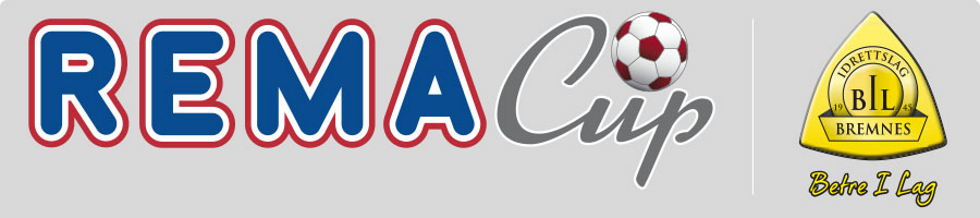 Vaktliste Våge skule 14.-16. juni 2019  G16Me takkar for at de stiller opp og hjelper fotballgruppa med dette viktige arrangementet!
Ein møter på Våge skule. Jobben som skal gjerast er vakt og rydding på skulen der ein del av laga skal overnatte. I tillegg må ein ha vaken nattevakt. Vaktene markert med farge fredag og sundag er rigge/ryddevakter. Her møter dei same på dugnad begge dagane. 2 timar fredag og to timar sundag. Dette for at desse veit korleis det såg ut då dei ankom skulen, og slik skal det se ut når me forlet skulen og.Den fyrste vakta på fredag (kl.16.00) hjelper til med å gjere klart for laga som kjem og tek i mot dei. Den siste vakta på søndag (klokka 11.00 og 14.00) må vera med å sjå til at alle laga ryddar og soper klasseromma før dei reiser og rydde på plass slik det var på fredagen. SKULEANSVARLEG: Kenneth Skimmeland tlf. 91564386Lista blir også sendt til brannvesenet, slik at dei veit kven dei skal ta kontakt med om alarmen går. DET ER SVÆRT VIKTIG AT DU MØTER TIL OPPSATT TID!
Fredag 1600-20001 + 2  for tilrigging 16-181 Vidar Engenes 93017060 2 Bernt Eidesvik 990092033 Hege Wilhelmsen Økland 
97556149Fredag 1900-23002 stk 1 Oddgeir Alvsvåg 481621032 Bjarne Nesse 96625886Fredag 2300-03002 stk1 Jannicke Agasøster 948145362 Lina Reiersen Økland
90552931Fredag 0300-07002 stk1 Rune Nesse 905661402 Kjetil Vea 90262635Laurdag 0700-11002 stk1 Ole Petter Våge 908436992 Cathrine Nesse Aakre 90153481 (Hans Kristian )Laurdag 1100-15001 stk1 Tore Vespestad 90524227Laurdag 1500-19001 stk1 Chanpen Sørenes 91550397Laurdag 1900-23001 stk1 Åsmund Selle 90153531Laurdag 2300-03002 stk 1 Miriam Habbestad 91142162 ( Rune )2 Roger Ånderå
90099971Sundag 0300-07002 stk1 Kjetil Halleråker
928194802 Tore Kallevåg
91747099Sundag 0700-11001 stk1 Eline Nitter 97676566Sundag 1100-16002 + 1 ekstra for  rydding 14-161 Vibeke Notland 414274342 Beate Håvik Innvær 
410429793 Hege Wilhelmsen Økland 
97556149